ANEXO20102010201020102010Nombre de TratadoLugar de AdopciónFecha de AdopciónEstado u OrganismoVigencia ENMIENDA 13 AL ANEXO AL ACUERDO GENERAL PARA ASISTENCIA ECONOMICA TECNICA Y AFIN ENTRE EL GOBIERNO DE LA REPUBLICA DE COLOMBIA Y EL GOBIERNO DE LOS ESTADOS UNIDOS DE AMERICABOGOTA19/01/2010ESTADOS UNIDOS DE AMERICASíACUERDO ENTRE EL GOBIERNO DE LA REPUBLICA DE COLOMBIA Y LA SECRETARIA DEL CONVENIO DE DIVERSIDAD BIOLOGICA SOBRE DISPOSICIONES RELATIVAS A LA NOVENA REUNION DEL GRUPO DE TRABAJO ESPECIAL DE COMPOSICION ABIERTA SOBRE ACCESO Y PARTICIPACION A LOS BENEFICIOS.BOGOTA Y MONTREAL25/01/2010ORGANIZACIÓN DE LAS NACIONES UNIDAS-ONUNoACUERDO ENTRE LA SECRETARIA GENERAL DE LA ORGANIZACION DE LOS ESTADOS AMERICANOS Y EL GOBIERNO DE LA REPUBLICA DE COLOMBIA RELATIVO A LOS PRIVILEGIOS E INMUNIDADES DE LOS VEEDORES DE LAS ELECCIONES LEGISLATIVAS DEL 14 DE MARZO DE 2012 LAS ELECCIONES PRESIDENCIALES DEL 30 DE MAYO EN LA REPUBLICA DE COLOMBIA Y LA SEGUNDA VUELTA ELECTORAL SI LA HUBIERE PREVISTA PARA EL 20 DE JUNIO DE 2010BOGOTA26/01/2010ORGANIZACIÓN DE ESTADOS AMERICANOS-OEANoENMIENDA 14 AL ANEXO AL ACUERDO GENERAL PARA ASISTENCIA ECONOMICA TECNICA Y AFIN ENTRE EL GOBIERNO DE LA REPUBLICA DE COLOMBIA Y EL GOBIERNO DE LOS ESTADOS UNIDOS DE AMERICABOGOTA28/01/2010ESTADOS UNIDOS DE AMERICASíACUERDO ENTRE EL GOBIERNO DE LA REPUBLICA DE COLOMBIA Y EL CONSEJO FEDERAL SUIZO CONCERNIENTE A LA IMPORTACION Y EL RETORNO DE BIENES CULTURALESBERNA01/02/2010SUIZASíACUERDO BILATERAL PARA LA PROMOCION Y PROTECCION DE INVERSIONES ENTRE EL GOBIERNO DE LA REPUBLICA DE COLOMBIA Y EL GOBIERNO DEL REINO UNIDO DE GRAN BRETAÑA E IRLANDA DEL NORTEBOGOTA17/03/2010REINO UNIDO DE GRAN BRETAÑA E IRLANDA DEL NORTESíTRATADO ENTRE LA REPUBLICA DE COLOMBIA Y FEDERACION DE RUSIA SOBRE ASISTENCIA LEGAL RECIPROCA EN MATERIA PENALMOSCU06/04/2010RUSIASíCONVENIO DE FINANCIACION ENTRE LA UNION EUROPEA Y LA REPUBLICA DE COLOMBIA APOYO A LA IMPLEMENTACION DEL ESTANDAR DVB-T EN COLOMBIABRUSELAS11/05/2010UNIÓN EUROPEASíAGENCIA PARA EL DESARROLLO INTERNACIONAL DE LOS ESTADOS UNIDOS, CONVENIO DE ASISTENCIA AL PAIS, CONVENIO DE ASISTENCIA DE AID No. CAP 514-011 ENMIENDA No. CINCO ENTRE EL GOBIERNO DE LA REPUBLICA DE COLOMBIA Y EL GOBIERNO DE LOS ESTADOS UNIDOS DE AMERICABOGOTA20/05/2010ESTADOS UNIDOS DE AMERICASíACUERDO DE TRANSFERENCIA DE TITULO DE PROPIEDAD DE CINCO HELICOPTEROS UH-1N ENTRE EL GOBIERNO DE LA REPUBLICA DE COLOMBIA Y EL GOBIERNO DE LOS ESTADOS UNIDOS DE AMERICABOGOTA24/05/2010ESTADOS UNIDOS DE AMERICASíACUERDO DE TRANSFERENCIA DE PROPIEDAD DE UNA AERONAVE T-65 ENTRE EL GOBIERNO DE LA REPUBLICA DE COLOMBIA Y EL GOBIERNO DE LOS ESTADOS UNIDOS DE AMERICABOGOTA24/05/2010ESTADOS UNIDOS DE AMERICASíACUERDO EN MATERIA DE INFORMES ANUALES SOBRE DERECHOS HUMANOS Y LIBRE COMERCIO ENTRE LA REPUBLICA DE COLOMBIA Y CANADABOGOTA27/05/2010CANADASíCONVENIO DE DONACION DEL OBJETIVO ESTRATEGICO No.514-007 PARA GOBERNABILIDAD DEMOCRATICA FORTALECIDA ENMIENDA No.16 ENTRE EL GOBIERNO DE LA REPUBLICA DE COLOMBIA Y EL GOBIERNO DE LOS ESTADOS UNIDOS DE AMERICABOGOTA31/05/2010ESTADOS UNIDOS DE AMERICASíCONVENIO COMPLEMENTARIO ENTRE EL GOBIERNO DE LA REPUBLICA DE COLOMBIA Y EL GOBIERNO DE LOS ESTADOS UNIDOS DE AMERICA RELATIVO AL FORTALECIMIENTO DE LA ASISTENCIA TECNICA Y AFIN EN LAS AREAS DE LA COOPERACION E INNOVACION CIENTIFICA TECNICA Y TECNOLOGICABOGOTA09/06/2010ESTADOS UNIDOS DE AMERICASíPROTOCOLO MODIFICATORIO AL TRATADO DE LIBRE COMERCIO ENTRE LOS ESTADOS UNIDOS MEXICANOS, LA REPUBLICA DE COLOMBIA Y LA REPUBLICA DE VENEZUELABOGOTA Y MEXICO D.F11/06/2010MEXICOSíACUERDO ENTRE EL GOBIERNO DE LA REPUBLICA DE COREA Y EL GOBIERNO DE LA REPUBLICA DE COLOMBIA PARA LA PROMOCION Y PROTECCION DE INVERSIONESSEUL, COREA DEL SUR06/07/2010REPUBLICA DE COREANoENMIENDA 15 AL ANEXO AL ACUERDO GENERAL PARA ASISTENCIA ECONOMICA TECNICA Y AFIN ENTRE EL GOBIERNO DE LA REPUBLICA DE COLOMBIA Y EL GOBIERNO DE LOS ESTADOS UNIDOS DE AMERICABOGOTA08/07/2010ESTADOS UNIDOS DE AMERICASíCONVENIO ENTRE LA REPUBLICA DE COREA Y LA REPUBLICA DE COLOMBIA PARA EVITAR LA DOBLE IMPOSICION Y PARA PREVENIR LA EVASION FISCAL EN RELACION AL IMPUESTO SOBRE LA RENTABOGOTA27/07/2010REPUBLICA DE COREASíCONVENIO ENTRE LA REPUBLICA PORTUGUESA Y LA REPUBLICA DE COLOMBIA PARA EVITAR LA DOBLE IMPOSICION Y PARA PREVENIR LA EVASION FISCAL EN RELACION CON EL IMPUESTO SOBRE LA RENTA  Y SU PROTOCOLOBOGOTA30/08/2010PORTUGALSíENMIENDA 16 AL ANEXO AL ACUERDO GENERAL PARA ASISTENCIA ECONOMICA, TECNICA Y AFIN ENTRE EL GOBIERNO DE LOS ESTADOS UNIDOS DE AMERICA Y EL GOBIERNO DE LA REPUBLICA DE COLOMBIABOGOTA31/08/2010ESTADOS UNIDOS DE AMERICASíCONVENIO COMPLEMENTARIO AL ACUERDO BASICO DE COOPERACION TECNICA ENTRE EL GONIERNO DE LA REPUBLICA DE COLOMBIA Y EL GOBIERNO DE LA REPUBLICA FEDERATIVA DEL BRASIL PARA LA IMPLEMENTACION DEL PROYECTO "INTERCAMBIO TECNICO PARA EL FORTALECIMIENTO DE LOS PROCESOS DE BENEFICIO Y TRANSFORMACION DEL CAUCHO NATURAL EN COLOMBIA"BRASILIA01/09/2010BRASIL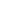 SíCONVENIO COMPLEMENTARIO AL ACUERDO BASICO DE COOPERACION TECNICA ENTRE EL GOBIERNO DE LA REPUBLICA DE COLOMBIA Y EL GOBIERNO DE LA REPUBLICA FEDERATIVA DEL BRASIL PARA LA IMPLEMENTACION DEL PROYECTO "CAPACITACION TECNICA EN TRABAJOS DE BIOLOGIA Y EPIDEMOLOGIA PARA EL CONTROL DE MONILIA Y DE ESCOBA DE BRUJA EN SISTEMAS AGROFORESTALES CON CACAO"BRASILIA01/09/2010BRASILSíCONVENIO COMPLEMENTARIO AL ACUERDO BASICO DE COOPERACION TECNICA ENTRE EL GOBIERNO DE LA REPUBLICA DE COLOMBIA Y EL GOBIERNO DE LA REPUBLICA FEDERATIVA DEL BRASIL PARA LA IMPLEMENTACION DEL PROYECTO "CAPACITACION TECNICA EN CULTIVO DEL CAUCHO EN ZONAS DE ESCAPE Y DE NO-ESCAPE"BRASILIA01/09/2010BRASILSíCONVENIO COMPLEMENTARIO AL ACUERDO BASICO DE COOPERACION TECNICA ENTRE EL GOBIERNO DE LA REPUBLICA DE COLOMBIA Y EL GOBIERNO DE LA REPUBLICA FEDERATIVA DEL BRASIL PARA LA IMPLEMENTACION DEL PROYECTO "CENTRO DE FORMACION PROFESIONAL COLOMBO-BRASILEÑO"BRASILIA01/09/2010BRASILSíACUERDO ENTRE EL GOBIERNO DE LA REPUBLICA DE COLOMBIA Y EL GOBIERNO DE LA REPUBLICA FEDERATIVA DEL BRASIL SOBRE PERMISO DE RESIDENCIA ESTUDIO Y TRABAJO PARA LOS NACIONALES FRONTERIZOS BRASILEÑOS Y COLOMBIANOS ENTRE LAS LOCALIDADES FRONTERIZAS VINCULADASBRASILIA01/09/2010BRASILNoADDENDUM N° 3 AL CONVENIO DE FINANCIACION ESPECIFICO ENTRE LA UNION EUROPEA Y LA REPUBLICA DE COLOMBIA, "FORTALECIMIENTO INSTITUCIONAL DE LA CAPACIDAD NACIONAL COLOMBIANA DE ACCION DE MINAS" ALA/2004/016-898BRUSELAS04/09/2010UNIÓN EUROPEANoACUERDO DE COOPERACION OPERATIVA Y ESTRATEGICA ENTRE LA REPUBLICA DE COLOMBIA Y LA OFICINA EUROPEA DE POLICIABogotá D.C.20/09/2010OFICINA EUROPEA DE POLICIA-EUROPOLSíCONVENIO ENTRE EL GOBIERNO EL GOBIERNO DE LA REPUBLICA DE COLOMBIA Y EL GOBIERNO DE LA FEDERACION DE RUSIA SOBRE LAS CONDICIONES PARA LA SUPRESION DE LAS FORMALIDADES DE VISADO PARA LOS VIAJES MUTUOS DE NACIONALES DE LA REPUBLICA DE COLOMBIA Y NACIONALES DE LA FEDERACION DE RUSIANUEVA YORK24/09/2010RUSIASíADDENDUM NO. 4 AL CONVENIO DE FINANCIACION ESPECIFICO ENTRE LA UNION EUROPEA Y LA REPUBLICA DE COLOMBIA "FORTALECIMIENTO DEL SECTOR JUSTICIA PARA LA REDUCCION DE LA IMPUNIDAD EN COLOMBIA"BRUSELAS27/09/2010UNIÓN EUROPEANoCONVENIO DE DONACION DEL OBJETIVO ESTRATEGICO No.514-008 PARA PROMOVER ALTERNATIVAS ECONOMICAS Y SOCIALES A LA PRODUCCION DE CULTIVOS ILICITOS ENMIENDA 19 ENTRE EL GOBIERNO DE LA REPUBLICA DE COLOMBIA Y EL GOBIERNO DE LOS ESTADOS UNIDOS DE AMERICABOGOTA28/09/2010ESTADOS UNIDOS DE AMERICASíENMIENDA 17 AL ANEXO AL ACUERDO GENERAL PARA ASISTENCIA ECONOMICA TECNICA Y AFIN ENTRE EL GOBIERNO DE LA REPUBLICA DE COLOMBIA Y EL GOBIERNO DE LOS ESTADOS UNIDOS DE AMERICABOGOTA28/09/2010ESTADOS UNIDOS DE AMERICASíENMIENDA 18 AL ANEXO AL ACUERDO GENERAL PARA ASISTENCIA ECONOMICA TECNICA Y AFIN ENTRE EL GOBIERNO DE LA REPUBLICA DE COLOMBIA Y EL GOBIERNO DE LOS ESTADOS UNIDOS DE AMERICABOGOTA28/09/2010ESTADOS UNIDOS DE AMERICASíCONVENIO DE ASISTENCIA AL PAIS, CONVENIO DE ASISTENCIA DE AID No. CAP 514-011 ENMIENDA No. SEIS ENTRE EL GOBIERNO DE LA REPUBLICA DE COLOMBIA Y EL GOBIERNO DE LOS ESTADOS UNIDOS DE AMERICABOGOTA28/09/2010ESTADOS UNIDOS DE AMERICASíCONVENIO DE ASISTENCIA AL PAIS, CONVENIO DE ASISTENCIA DE AID No. CAP 514-011 ENMIENDA No SIETE ENTRE EL GOBIERNO DE LA REPUBLICA DE COLOMBIA Y EL GOBIERNO DE LOS ESTADOS UNIDOS DE AMERICABOGOTA28/09/2010ESTADOS UNIDOS DE AMERICASíCONVENIO DE ASISTENCIA AL PAIS, CONVENIO DE ASISTENCIA DE AID No. CAP 514-011 ENMIENDA No. OCHO ENTRE EL GOBIERNO DE LA REPUBLICA DE COLOMBIA Y EL GOBIERNO DE LOS ESTADOS UNIDOS DE AMERICABOGOTA28/09/2010ESTADOS UNIDOS DE AMERICASíCONVENIO DE DONACION DEL OBJETIVO ESTRATEGICO NUMERO 514-009 PARA ESTABILIZACION SOCIO-ECONOMICA EXITOSA DE LAS PERSONAS INTERNAMENTE DESPLAZADAS Y APOYO A OTROS GRUPOS VULNERABLES ENMIENDA No. ONCE ENTRE EL GOBIERNO DE LA REPUBLICA DE COLOMBIA Y EL GOBIERNO DE LOS ESTADOS UNIDOS DE AMERICABOGOTA08/10/2010ESTADOS UNIDOS DE AMERICASíADDEMDUM NO. 3 AL CONVENIO DE FINANCIACION ESPECIFICO ENTRE LA COMUNIDAD EUROPEA Y LA REPUBLICA DE COLOMBIA "SEGUNDO LABORATORIO DE PAZ"BOGOTA28/10/2010UNIÓN EUROPEANoADDENDUM NO 1 AL CONVENIO DE FINANCIACION ENTRE LA UNION EUROPEA Y LA REPUBLICA DE COLOMBIA "DESARROLLO REGIONAL, PAZ Y ESTABILIDAD"BOGOTA28/10/2010UNIÓN EUROPEASíCONVENIO DE COOPERACION ECONOMICA Y TECNICA ENTRE EL GOBIERNO DE LA REPUBLICA DE COLOMBIA Y EL GOBIERNO DE LA REPUBLICA POPULAR DE CHINABOGOTA19/11/2010CHINA REPUBLICA POPULARSíACUERDO COMPLEMENTARIO AL ACUERDO DE LIBRE COMERCIO CELEBRADO ENTRE EL GOBIERNO DE LA REPUBLICA DE COLOMBIA Y EL GOBIERNO DE LA REPUBLICA DE CHILE SOBRE COOPERACION TECNICA Y ASISTENCIA MUTUA EN MATERIA ADUANERABOGOTA20/11/2010CHILESíACUERDO COMPLEMENTARIO AL ACUERDO BASICO DE COOPERACION TECNICA Y CIENTIFICA ENTRE LA REPUBLICA DE COLOMBIA Y LA REPUBLICA DE CHILE, EN MATERIA DE BIOENERGIABOGOTA24/11/2010CHILESíACUERDO DE RECONOCIMIENTO MUTUO DE TITULOS Y GRADOS ACADEMICOS DE EDUCACION SUPERIOR UNIVERSITARIA ENTRE EL GOBIERNO DE LA REPUBLICA DE COLOMBIA Y EL GOBIERNO DEL REINO DE ESPAÑAMAR DEL PLATA04/12/2010ESPAÑASíCONVENIO DE FINANCIACION ENTRE LA UNION EUROPEA Y LA REPUBLICA DE COLOMBIA "DESARROLLO REGIONAL, PAZ Y ESTABILIDAD II"BOGOTA09/12/2010UNIÓN EUROPEASíACUERDO COMPLEMENTARIO ENTRE EL GOBIERNO DE LA REPUBLICA DE COLOMBIA Y LA OFICINA DE LAS NACIONES UNIDAS CONTRA LA DROGA Y EL DELITO - ONUDDBOGOTA, COLOMBIA24/12/2010OFICINA DE NACIONES UNIDAS CONTRA LA DROGA Y EL DELITO -UNODCSíCONVENIO DE COOPERACION ECONOMICA Y TECNICA ENTRE EL GOBIERNO DE LA REPUBLICA DE COLOMBIA Y EL GOBIERNO DE LA REPUBLICA POPULAR CHINABOGOTA28/12/2010CHINA REPUBLICA POPULARSíACUERDO DE TRANSFERENCIA DE PROPIEDAD DE CINCO HELICOPTEROS UH-60 ENTRE EL GOBIERNO DE LA REPUBLICA DE COLOMBIA Y EL GOBIERNO DE LOS ESTADOS UNIDOS DE AMERICABOGOTA29/12/2010ESTADOS UNIDOS DE AMERICASí20112011201120112011ADDENDUM N°1 AL CONVENIO DE FINANCIACION ESPECIFICO ENTRE LA COMUNIDAD EUROPEA Y LA REPUBLICA DE COLOMBIA, "FORTALECIMIENTO INSTITUCIONAL PARA LA ASISTENCIA A LAS VICTIMAS". ADDENDUM N° 1 AL CONVENIO N° DCI-ALA/2008/019-588BOGOTA05/01/2011COMUNIDAD EUROPEASíCONVENIO DE ASISTENCIA AL PAIS, CONVENIO DE ASISTENCIA DE AID No. CAP 514-011 ENMIENDA No NUEVE ENTRE EL GOBIERNO DE LA REPUBLICA DE COLOMBIA Y EL GOBIERNO DE LOS ESTADOS UNIDOS DE AMERICABOGOTA21/01/2011ESTADOS UNIDOS DE AMERICASíTRATADO SOBRE ASISTENCIA LEGAL MUTUA EN ASUNTOS PENALES ENTRE LA REPUBLICA DE COLOMBIA Y LA CONFEDERACION SUIZADAVOS28/01/2011SUIZASíADDENDUM No.1 AL CONVENIO DE FINANCIACION ENTRE LA UNION EUROPEA Y LA REPUBLICA DE COLOMBIA "DESARROLLO ECONOMICO LOCAL Y COMERCIO EN COLOMBIA"BRUSELAS - BOGOTA04/04/2011UNIÓN EUROPEASíACUERDO DE COOPERACION ENTRE LA REPUBLICA DE COLOMBIA Y LA REPUBLICA DE VENEZUELA EN LA LUCHA CONTRA EL PROBLEMA MUNDIAL DE LAS DROGASCARTAGENA DE INDIAS09/04/2011VENEZUELASíADDENDUM NO.2 AL CONVENIO DE FINANCIACION ENTRE LA UNION EUROPEA Y LA REPUBLICA DE COLOMBIA "TERCER LABORATORIO DE PAZ" 2011BOGOTA18/04/2011UNIÓN EUROPEANoACUERDO DE TRANSPORTE AEREO ENTRE EL GOBIERNO DE LA REPUBLICA DE COLOMBIA Y EL GOBIERNO DE LA REPUBLICA DE LOS ESTADOR UNIDOS DE AMERICABOGOTA10/05/2011ESTADOS UNIDOS DE AMERICASíACUERDO ENTRE EL GOBIERNO DE LA REPUBLICA DE COLOMBIA Y LA REPUBLICA DE LA INDIA PARA EVITAR LA DOBLE IMPOSICION Y PARA PREVENIR LA EVASION FISCAL EN RELACION CON EL IMPUESTO SOBRE LA RENTANUEVA DELHI13/05/2011INDIASíACUERDO ENTRE LA REPUBLICA DE COLOMBIA Y LA CORTE PENAL INTERNACIONAL SOBRE LA EJECUCION DE PENAS IMPUESTAS POR LA CORTE PENAL INTERNACIONALBOGOTA, COLOMBIA17/05/2011CORTE PENAL INTERNACIONAL-CPINoCONVENIO DE FINANCIACION ENTRE LA UNION EUROPEA Y LA REPUBLICA DE COLOMBIA, "APOYO INSTITUCIONAL AL SISTEMA PENAL COLOMBIANO, CONVENIO DE FINANCIACION N° DCI-ALA/2010/022-249BOGOTA24/05/2011UNIÓN EUROPEASíCONVENIO DE DONACION DEL OBJETIVO ESTRATEGICO NUMERO 514-010 PARA ENTORNO SOCIAL Y ECONOMICO MEJORADO PARA LOS PROCESOS DE DESMOVILIZACION Y REINTEGRACION ENMIENDA DOCE ENTRE EL GOBIERNO DE LA REPUBLICA DE COLOMBIA Y EL GOBIERNO DE LOS ESTADOS UNIDOS DE AMERICABOGOTA24/06/2011ESTADOS UNIDOS DE AMERICASíADDENDUM No.1 AL CONVENIO DE FINANCIACION ESPECIFICO ENTRE LA UNION EUROPEA Y LA REPUBLICA DE COLOMBIA "PROYECTO ASISTENCIA TECNICA AL COMERCIO EN COLOMBIA"BRUSELAS - BOGOTA24/06/2011UNIÓN EUROPEASíACUERDO DE TRANSFERENCIA DE PROPIEDAD DE TRECE HELICOPTEROS BELL UH-1H ENTRE EL GOBIERNO DE LA REPUBLICA DE COLOMBIA Y EL GOBIERNO DE LOS ESTADOS UNIDOS DE AMERICABOGOTA15/07/2011ESTADOS UNIDOS DE AMERICASíCONVENIO DE ASISTENCIA AL PAIS, CONVENIO DE ASISTENCIA DE AID No. CAP 514-011 ENMIENDA No. DIEZ ENTRE EL GOBIERNO DE LA REPUBLICA DE COLOMBIA Y EL GOBIERNO DE LOS ESTADOS UNIDOS DE AMERICABOGOTA19/07/2011ESTADOS UNIDOS DE AMERICASíTRATADO SOBRE TRASLADO DE PERSONAS CONDENADAS PARA LA EJECUCION DE SENTENCIAS PENALES ENTRE LA REPUBLICA DE COLOMBIA Y LOS ESTADOS UNIDOS MEXICANOSCIUDAD DE MEXICO01/08/2011MEXICONoTRATADO DE EXTRADICION ENTRE LA REPUBLICA DE COLOMBIA Y LOS ESTADOS UNIDOS MEXICANOSMEXICO01/08/2011MEXICOSíCONVENIO MODIFICATORIO DEL ACUERDO DE COOPERACION EN MATERIA DE ASISTENCIA JURIDICA ENTRE EL GOBIERNO DE LA REPUBLICA DE COLOMBIA Y EL GOBIERNO DE LOS ESTADOS UNIDOS MEXICANOS SUSCRITO EN LA CIUDAD DE MEXICO EL SIETE DE DICIEMBRE DE MIL NOVECIENTOS NOVENTA Y OCHOMEXICO01/08/2011MEXICOSíACUERDO ENTRE LA REPUBLICA DE COLOMBIA Y JAPON PARA LA LIBERALIZACION PROMOCION Y PROTECCION DE INVERSIONESTOKIO12/09/2011JAPONSíCONVENIO DE ASISTENCIA AL PAIS, CONVENIO DE ASISTENCIA DE AID No. CAP 514-011 ENMIENDA No. ONCE ENTRE EL GOBIERNO DE LA REPUBLICA DE COLOMBIA Y EL GOBIERNO DE LOS ESTADOS UNIDOS DE AMERICABOGOTA28/09/2011ESTADOS UNIDOS DE AMERICASíCONVENIO DE FINANCIACION ENTRE LA UNION EUROPEA Y LA REPUBLICA DE COLOMBIA, "NUEVOS TERRITORIOS DE PAZ", CONVENIO DE FINANCIACION N° DCI-ALA/2010/022-248BOGOTA29/09/2011UNIÓN EUROPEASíACUERDO ENTRE LA SECRETARIA GENERAL DE LA ORGANIZACION DE LOS ESTADOS AMERICANOS Y EL GOBIERNO DE LA REOUBLICA DE COLOMBIA RELATIVO A LOS PRIVILEGIOS E INMUNIDADES DE LOS VEEDORES DE LAS ELECCIONES DE GOBERNADORES ALCALDES CONCEJALES DIPUTADOS Y EDILES DE 30 DE OCTUBRE DE 2011WASHINGTON07/10/2011ORGANIZACIÓN DE ESTADOS AMERICANOS-OEANoCONVENIO DE FINANCIACION ENTRE LA UNION EUROPEA Y LA REPUBLICA DE COLOMBIA "FORTALECIMIENTO DE LA ACCION CONTRA MINAS EN COLOMBIA" DCI-ALA/2010/022-250BRUSELAS11/10/2011UNIÓN EUROPEASíACUERDO DE TRANSFERENCIA DE PROPIEDAD DE OCHO HELICOPTEROS HUEY II ENTRE EL GOBIERNO DE LA REPUBLICA DE COLOMBIA Y EL GOBIERNO DE LOS ESTADOS UNIDOS DE AMERICABOGOTA18/10/2011ESTADOS UNIDOS DE AMERICASíCONVENIO COMPLEMENTARIO AL ACUERDO BASICO DE COOPERACION TECNICA ENTRE LA REPUBLICA DE COLOMBIA Y LA REPUBLICA FEDERATIVA DEL BRASIL PARA LA IMPLEMENTACION DEL PROYECTO "APOYO TECNICO PARA EL FORTALECIMIENTO DE LA POLITICA DE SEGURIDAD ALIMENTARIA Y NUTRICIONAL DE COLOMBIA"BRASILIA 26/10/2011BRASILSí CONVENIO COMPLEMENTARIO AL ACUERDO BASICO DE COOPERACION TECNICA ENTRE EL GOBIERNO DE LA REPUBLICA DE COLOMBIA Y EL GOBIERNO DE LA REPUBLICA FEDERATIVA DEL BRASIL PARA LA IMPLEMENTACION DEL PROYECTO "TRANSFERENCIA DE CONOCIMIENTOS RELACIONADOS CON LOS AVANCES CON EN EL CULTIVO BENEFICIO Y TRANSFORMACION PRODUCTIVA DEL SISAL EN BRASIL"BRASILIA26/10/2011BRASILSíCONVENIO COMPLEMENTARIO AL ACUERDO BASICO DE COOPERACION TECNICA ENTRE EL GOBIERNO DE LA REPUBLICA DE COLOMBIA Y EL GOBIERNO DE LA REPUBLICA FEDERATIVA DEL BRASIL PARA LA IMPLEMENTACION DEL PROYECTO "CIUDADES INTERMEDIAS Y SUSTENTABLES EN BRASIL Y COLOMBIA HACIA LA DEFINICION DE ESTRATEGIAS COMPARTIDAS PARA EL DESARROLLO DE UN HABITAT SOCIAL EN EQUILIBRIO CON EL TERRITORIO"BRASILIA26/10/2011BRASILSíCONVENIO COMPLEMENTARIO AL ACUERDO BASICO DE COOPERACION TECNICA ENTRE EL GOBIERNO DE LA REPUBLICA DE COLOMBIA Y EL GOBIERNO DE LA REPUBLICA FEDERATIVA DEL BRASIL PARA LA IMPLEMENTACION DEL PROYECTO "APOYO AL PROYECTO DE RETRUCTURACION DEL INVIMA CON MIRAS A SU FORTALECIMIENTO INSTITUCIONAL"BRASILIA26/10/2011BRASILSíCONVENIO COMPLEMENTARIO AL ACUERDO BASICO DE COOPERACION TECNICA ENTRE EL GOBIERNO DE LA REPUBLICA DE COLOMBIA Y EL GOBIERNO DE LA REPUBLICA FEDERATIVA DEL BRASIL PARA LA IMPLEMENTACION DEL PROYECTO "IMPLEMENTACION DE UN PROGRAMA DE INTERCAMBIO PARA EL FORTALECIMIENTO DE PROYECTOS EN ECOLOGIA DEL PAISAJE Y CONTROL BIOLOGICO EN CAUCHO (HEVEA BRASILIENSIS)"BRASILIA26/10/2011BRASILSíCONVENIO COMPLEMENTARIO AL ACUERDO BASICO DE COOPERACION TECNICA ENTRE EL GOBIERNO DE LA REPUBLICA DE COLOMBIA Y EL GOBIERNO DE LA REPUBLICA FEDERATIVA DEL BRASIL PARA LA IMPLEMENTACION DEL PROYECTO "APOYO PARA LA FORMULACION DEL PLAN NACIONAL PARA LA PREVENCION Y ERRADICACION DE LA EXPLOTACION SEXUAL DE NIÑOS, NIÑAS Y ADOLESCENTES 2012-2018"BRASILIA26/10/2011BRASILSíCONVENIO COMPLEMENTARIO AL ACUERDO BASICO DE COOPERACION TECNICA ENTRE EL GOBIERNO DE LA REPUBLICA DE COLOMBIA Y EL GOBIERNO DE LA REPUBLICA FEDERATIVA DEL BRASIL PARA LA IMPLEMENTACION DEL PROYECTO "FORTALECIMIENTO INSTITUCIONAL PARA LA IMPLEMENTACION DE POLITICAS PUBLICAS DESTINADAS A LA GARANTIA DE LOS DERECHOS HUMANOS DE LESBICAS, GAYS, BISEXUALES Y TRANSGENEROS".BRASILIA26/10/2011BRASILSíCONVENIO COMPLEMENTARIO AL ACUERDO BASICO DE COOPERACION TECNICA ENTRE EL GOBIERNO DE LA REPUBLICA DE COLOMBIA Y EL GOBIERNO DE LA REPUBLICA FEDERATIVA DEL BRASIL PARA LA IMPLEMENTACION DEL PROYECTO "TRANSFERENCIA DE LA METODOLOGIA DE LOS PROYECTOS BRASILEÑOS 'PROTEJO' Y 'MULHERES DA PAZ' Y DE LOS PROYECTOS COLOMBIANOS 'MAMBRU NO VA A LA GUERRA' Y 'MODELO DE REINTEGRACION COMUNITARIA'"BRASILIA26/10/2011BRASILSíCONVENIO COMPLEMENTARIO AL ACUERDO BASICO DE COOPERACION TECNICA ENTRE EL GOBIERNO DE LA REPUBLICA DE COLOMBIA Y EL GOBIERNO DE LA REPUBLICA FEDERATIVA DEL BRASIL PARA LA IMPLEMENTACION DEL PROYECTO "INTERCAMBIO DE CONOCIMIENTOS SOBRE IMPLEMENTACION DE TECNOLOGIAS LIMPIAS EN LA PRODUCCION GANADERA COLOMBIANA - FASE II"BRASILIA26/10/2011BRASILSíACUERDO ENTRE LA REPUBLICA DE COLOMBIA Y LA REPUBLICA PORTUGUESA SOBRE ELIMINACION MUTUA DE VISAS PARA TITULARES DE PASAPORTES DIPLOMATICOS OFICIALES Y ESPECIALESBOGOTA02/11/2011PORTUGALSíADDENDUM NO.1 AL CONVENIO DE FINANCIACION ENTRE LA UNION EUROPEA Y LA REPUBLICA DE COLOMBIA "DESARROLLO REGIONAL, PAZ Y ESTABILIDAD II"BOGOTA16/11/2011UNIÓN EUROPEASíACUERDO DE SERVICIOS AEREOS ENTRE EL GOBIERNO DE LA REPUBLICA DE COLOMBIA Y EL GOBIERNO DE LA REPUBLICA DE TURQUIAANKARA18/11/2011TURQUIASíACUERDO DE ALCANCE PARCIAL DE NATURALEZA COMERCIAL ENTRE LA REPUBLICA DE COLOMBIA Y LA REPUBLICA BOLIVARIANA DE VENEZUELA Y SUS ANEXOSCARACAS28/11/2011VENEZUELANoACUERDO SOBRE TRANSPORTE AEREO ENTRE EL GOBIERNO DE LA REPUBLICA DE COLOMBIA Y EL GOBIERNO DE LA REPUBLICA DOMINICANABOGOTA29/11/2011REPUBLICA DOMINICANANoADDENDUM No. 1 AL CONVENIO DE FINANCIACION ENTRE LA UNION EUROPEA Y LA REPUBLICA DE COLOMBIA "APOYO A LA IMPLEMENTACION DEL ESTANDAR DVB-T EN COLOMBIA"BRUSELAS05/12/2011UNIÓN EUROPEASíCONVENIO DE FINANCIACION ENTRE LA UNION EUROPEA Y LA REPUBLICA DE COLOMBIA, "APOYO A LA RESTITUCION DE TIERRAS Y A LAS REFORMAS INSTITUCIONALES DE DESARROLLO RURAL" CONVENIO DE FINANCIACION N° DCI-ALA/2011/022-847BOGOTA07/12/2011UNIÓN EUROPEASíENMIENDA 20 AL ACUERDO GENERAL ENTRE EL GOBIERNO DE LOS ESTADOS UNIDOS DE AMERICA Y EL GOBIERNO DE LA REPUBLICA DE COLOMBIABOGOTA09/12/2011ESTADOS UNIDOS DE AMERICASíCANJE DE NOTAS QUE CONSTITUYE UN ACUERDO SOBRE LA "AMPLIACION DE LA ZONA DE INTEGRACION FRONTERIZA COLOMBO-ECUATORIANA PARA EFECTOS TURISTICOS A LA TOTALIDAD DE CADA UNO DE LOS TERRITORIOS NACIONALES" ENTRE EL GOBIERNO DE LA REPUBLICA DE COLOMBIA Y EL GOBIERNO DE LA REPUBLICA DEL ECUADORBOGOTA19/12/2011ECUADORSíENMIENDA 21 AL ACUERDO GENERAL ENTRE EL GOBIERNO DE LOS ESTADOS UNIDOS DE AMERICA Y EL GOBIERNO DE LA REPUBLICA DE COLOMBIABOGOTA22/12/2011ESTADOS UNIDOS DE AMERICASíADDENDUM NO. 2 AL CONVENIO DE FINANCIACION ENTRE LA COMUNIDAD EUROPEA Y LA REPUBLICA DE COLOMBIA "PROGRAMA DE APOYO AL GOBIERNO DE COLOMBIA PARA LA REINTEGRACION SOCIOECONOMICA DE POBLACIONES DESPLAZADAS Y EL FORTALECIMIENTO DE COMUNIDADES ORIENTADO A PROCESOS DE REINTEGRACION Y RECONOCILIACION" NO. REH/2006/018-444BOGOTA23/12/2011UNIÓN EUROPEANoCONVENIO DE COOPERACION ECONOMICA Y TECNICA ENTRE EL GOBIERNO DE LA REPUBLICA POPULAR CHINA Y EL GOBIERNO DE LA REPUBLICA DE COLOMBIABOGOTA26/12/2011CHINA REPUBLICA POPULARSí20122012201220122012ACUERDO ENTRE EL GOBIERNO DE LA REPUBLICA DE COLOMBIA Y EL GOBIERNO DE LA REPUBLICA SOCIALISTA DE VIETNAM SOBRE EXENCION DE VISADO PARA TITULARES DE PASAPORTES DIPLOMATICOS U OFICIALESHANOI27/02/2012VIETNAMSíENMIENDA 22 AL ACUERDO GENERAL ENTRE EL GOBIERNO DE LOS ESTADOS UNIDOS DE AMERICA Y EL GOBIERNO DE LA REPUBLICA DE COLOMBIABOGOTA06/03/2012ESTADOS UNIDOS DE AMERICASíACUERDO MARCO DE ASISTENCIA Y COOPERACION EN MATERIA MIGRATORIA ENTRE COLOMBIA Y PERUBOGOTA06/03/2012PERUNoACUERDO ENTRE LA REPUBLICA DE COLOMBIA Y LA REPUBLICA CHECA PARA EVITAR LA DOBLE IMPOSICION Y PREVENIR LA EVASION FISCAL EN RELACION AL IMPUESTO SOBRE LA RENTABOGOTA22/03/2012CHECA REPUBLICASíCONVENIO DE ASISTENCIA AL PAIS, CONVENIO DE ASISTENCIA DE AID No. CAP 514-011 ENMIENDA No. DOCE ENTRE EL GOBIERNO DE LA REPUBLICA DE COLOMBIA Y EL GOBIERNO DE LOS ESTADOS UNIDOS DE AMERICABOGOTA11/04/2012ESTADOS UNIDOS DE AMERICASíACUERDO ENTRE EL GOBIERNO DE LA REPUBLICA DE COLOMBIA Y EL GOBIERNO DE LAS REPUBLICA FRANCESA RELATIVO AL ESTABLECIMEINTO Y LAS ACTIVIDADES DE LA AGENCIA FRANCESA DE DESARROLLO Y DE PROPARCO EN COLOMBIABOGOTA18/04/2012FRANCIANoCONVENIO DE COOPERACION ECONOMICA Y TECNICA ENTRE EL GOBIERNO DE LA REPUBLICA DE COLOMBIA Y EL GOBIERNO DE LA REPUBLICA POPULAR CHINABOGOTA23/04/2012CHINA REPUBLICA POPULARSíACUERDO DE SERVICIOS AEREOS ENTRE EL GOBIERNO DE LA REPUBLICA DE COLOMBIA Y EL GOBIERNO DE LA REPUBLICA DE SINGAPURSINGAPUR07/05/2012SINGAPURNoCONVENIO DE COOPERACION ECONOMICA Y TECNICA ENTRE EL GOBIERNO DE LA REPUBLICA DE COLOMBIA Y EL GOBIERNO DE LA REPUBLICA POPULAR CHINABEIJING09/05/2012CHINA REPUBLICA POPULARSíCONVENIO ENTRE EL GOBIERNO DE LA REPUBLICA DE COLOMBIA Y EL GOBIERNO DE LA REPUBLICA DE CHINA EN MATERIA DE PREVENCION DEL HURTO EXCAVACION CLANDESTINA E IMPORTACION Y EXPORTACION ILICITAS DE BIENES CULTURALESBEIJING09/05/2012CHINA REPUBLICA POPULARSíACUERDO ENTRE EL GOBIERNO DE LA REPUBLICA DE COLOMBIA Y EL GOBIERNO DE LA REPUBLICA DE TURQUIA SOBRE LA EXENCION MUTUA DE VISASANKARA14/05/2012TURQUIASíCONVENIO COMPLEMENTARIO AL ACUERDO BASICO DE COOPERACION TECNICA ENTRE EL GOBIERNO DE LA REPUBLICA DE COLOMBIA Y EL GOBIERNO DE LA REPUBLICA FEDERATIVA DEL BRASIL PARA LA IMPLEMENTACION DEL PROYECTO DE INVESTIGACION Y DESARROLLO PARA LA PRODUCCION Y CONTROL DE CALIDAD DE PRODUCTOS BIOLOGICOS EN COLOMBIABOGOTA31/05/2012BRASILSíCONVENIO COMPLEMENTARIO L ACUERDO BASICO DE COOPERACION TECNICA ENTRE EL GOBIERNO DE LA REPUBLICA DE COLOMBIA Y EL GOBIERNO DE LA REPUBLICA FEDERATIVA DEL BRASIL PARA LA IMPLEMENTACION DEL PROYECTO INTERCAMBIO DE EXPERIENCIAS CON EL PROPOSITO DE UNIVERSALIZAR DE MANERA SOSTENIBLE EL ACCESO DE LAS POBLACIONES DE BAJOS INGRESOS AL SISTEMA FINANCIERO DE COLOMBIA Y DEL BRASILBOGOTA31/05/2012BRASIL SíACUERDO COMERCIAL ENTRE COLOMBIA Y EL PERU, POR UNA PARTE, Y LA UNION EUROPEA Y SUS ESTADOS MIEMBROS POR OTRA.BRUSELAS26/06/2012UNIÓN EUROPEANoADDENDUM NO. 1 AL CONVENIO DE FINACIACION ESPECIFICO ENTRE LA COMUNIDAD EUROPEA Y LA REPUBLICA DE COLOMBIA "FORTALECIMIENTO DE LA ACCION CONTRA MINAS EN COLOMBIA" NO. DCI-ALA/2010/022-250BOGOTA29/06/2012UNIÓN EUROPEASíCONVENIO ENTRE EL GOBIERNO DE LA REPUBLICA DE COLOMBIA Y EL GOBIERNO DE LA REPUBLICA FEDERAL DE ALEMANIA SOBRE COOPERACION FINANCIERABOGOTA19/07/2012ALEMANIASíACUERDO DE TRANSFERENCIA DE PROPIEDAD DE TRES HELICOPTEROS BELL 212 ENTRE EL GOBIERNO DE LOS ESTADOS UNIDOS DE AMERICA Y EL GOBIERNO DE LA REPUBLICA DE COLOMBIABOGOTA19/07/2012ESTADOS UNIDOS DE AMERICASíACUERDO ENTRE EL GOBIERNO DE LOS ESTADOS UNIDOS DE AMERICA Y EL GOBIERNO DE LA REPUBLICA DE COLOMBIA PARA ENMENDAR EL ACUERDO RELACIONADO CON EL PROGRAMA DE SUPRESION DEL TRAFICO ILICITO AEREO DE ESTUPEFACIENTES Y SUSTANCIAS SICOTROPICAS ("DENEGACION DE PUENTES AEREOS" -ABD POR SUS SIGLAS EN INGLES)BOGOTA25/08/2012ESTADOS UNIDOS DE AMERICASíENMIENDA 23 DEL ANEXO AL CONVENIO GENERAL PARA AYUDA ECONOMICA, TECNICA Y AFIN ENTRE EL GOBIERNO DE LA REPUBLICA DE COLOMBIA Y EL GOBIERNO DE LOS ESTADOS UNIDOS DE AMERICABOGOTA28/08/2012ESTADOS UNIDOS DE AMERICASíCONVENIO SOBRE TRANSPORTE AEREO ENTRE EL GOBIERNO DE LA REPUBLICA DE EL SALVADOR Y EL GOBIERNO DE LA REPUBLICA DE COLOMBIAANTIGUO CUSCATLAN05/09/2012EL SALVADORNoCONVENIO DE ASISTENCIA AL PAIS, CONCENIO DE ASISTENCIA DE AID NO. CAP 514-011 ENMIENDA NO. TRECE ENTRE EL GOBIERNO DE LA REPUBLICA DE COLOMBIA Y EL GOBIERNO DE LOS ESTADOS UNIDOS DE AMERICABOGOTA18/09/2012ESTADOS UNIDOS DE AMERICASíCONVENIO ENTRE LA REPUBLICA DE COLOMBIA Y LA REPUBLICA ARGENTINA EN MATERIA DE PREVENCION DE LA APROPIACION IMPORTACION EXPORTACION Y TRANSFERENCIA ILICITAS DE BIENES CULTURALESCOLOMBIA20/09/2012ARGENTINASíACUERDO ENTRE EL GOBIERNO DE LA REPUBLICA DE COLOMBIA Y EL GOBIERNO DE LA REPUBLICA DE POLONIA SOBRE LA EXENCION DE VISAS PARA TITULARES DE PASAPORTES DIPLOMATICOSNUEVA YORK25/09/2012POLONIASíACUERDO DE ASISTENCIA AL PAIS CAP 514-011 ENMIENDA No CATORCE ENTRE EL GOBIERNO DEL A REPUBLICA DE COLOMBIA Y EL GOBIERNO DE LOS ESTADOS UNIDOS DE AMERICABOGOTA26/09/2012ESTADOS UNIDOS DE AMERICASíACUERDO SOBRE PRIVILEGIOS E INMUNIDADES PARA LAS REUNIONES ESTATUTARIAS ENTRE LA REPUBLICA DE COLOMBIA Y LA SECRETARIA GENERAL DE LA ORGANIZACION INTERNACIONAL DE POLICIA CRIMINAL INTERPOLLYON26/09/2012INTERPOL–OIPCNoCONVENIO DE DONACION DEL OBJETIVO ESTRATEGICO No.514-008 PARA PROMOVER ALTERNATIVAS ECONOMICAS Y SOCIALES A LA PRODUCCION DE CULTIVOS ILICITOS ENMIENDA No. 20 ENTRE EL GOBIERNO DE LA REPUBLICA DE COLOMBIA Y EL GOBIERNO DE LOS ESTADOS UNIDOS DE AMERICABOGOTA28/09/2012ESTADOS UNIDOS DE AMERICASíCONVENIO DE DONACION DEL OBJETIVO ESTRATEGICO No.514-007 PARA GOBERNABILIDAD DEMOCRATICA FORTALECIDA ENMIENDA No.17 ENTRE EL GOBIERNO DE LA REPUBLICA DE COLOMBIA Y EL GOBIERNO DE LOS ESTADOS UNIDOS DE AMERICABOGOTA28/09/2012ESTADOS UNIDOS DE AMERICASíCONVENIO DE DONACION DEL OBJETIVO ESTRATEGICO NUMERO 514-009 PARA ESTABILIZACION SOCIO-ECONOMICA EXITOSA DE LAS PERSONAS INTERNAMENTE DESPLAZADAS Y APOYO A OTROS GRUPOS VULNERABLES ENMIENDA NO.12 ENTRE EL GOBIERNO DE LA REPUBLICA DE COLOMBIA Y EL GOBIERNO DE LOS ESTADOS UNIDOS DE AMERICABOGOTA28/09/2012ESTADOS UNIDOS DE AMERICASíCONVENIO DE DONACION DEL OBJETIVO ESTRATEGICO NUMERO 514-010 PARA ENTORNO SOCIAL Y ECONOMICO MEJORADO PARA LOS PROCESOS DE DESMOVILIZACION Y REINTEGRACION ENMIENDA TRECE ENTRE EL GOBIERNO DE LA REPUBLICA DE COLOMBIA Y EL GOBIERNO DE LOS ESTADOS UNIDOS DE AMERICABOGOTA28/09/2012ESTADOS UNIDOS DE AMERICASíENMIENDA 24 DEL ANEXO AL CONVENIO GENERAL PARA AYUDA ECONOMICA, TECNICA Y AFIN ENTRE EL GOBIERNO DE LA REPUBLICA DE COLOMBIA Y EL GOBIERNO DE LOS ESTADOS UNIDOS DE AMERICABOGOTA28/09/2012ESTADOS UNIDOS DE AMERICASíENMIENDA 25 DEL ANEXO AL CONVENIO GENERAL PARA AYUDA ECONOMICA, TECNICA Y AFIN ENTRE EL GOBIERNO DE LA REPUBLICA DE COLOMBIA Y EL GOBIERNO DE LOS ESTADOS UNIDOS DE AMERICABOGOTA28/09/2012ESTADOS UNIDOS DE AMERICASíENMIENDA 26 DEL ANEXO AL CONVENIO GENERAL PARA AYUDA ECONOMICA, TECNICA Y AFIN ENTRE EL GOBIERNO DE LA REPUBLICA DE COLOMBIA Y EL GOBIERNO DE LOS ESTADOS UNIDOS DE AMERICABOGOTA28/09/2012ESTADOS UNIDOS DE AMERICASíENMIENDA 27 DEL ANEXO AL CONVENIO GENERAL PARA AYUDA ECONOMICA, TECNICA Y AFIN ENTRE EL GOBIERNO DE LA REPUBLICA DE COLOMBIA Y EL GOBIERNO DE LOS ESTADOS UNIDOS DE AMERICABOGOTA28/09/2012ESTADOS UNIDOS DE AMERICASíADDENDUM NO. 2 AL CONVENIO DE FINANCIACION ENTRE LA COMISION EUROPEA Y LA REPUBLICA DE COLOMBIA "PROYECTO ASISTENCIA TECNICA AL COMERCIO EN COLOMBIA"BOGOTA08/10/2012UNIÓN EUROPEASíCONVENIO DE FINANCIACION ENTRE LA UNION EUROPEA Y LA REPUBLICA DE COLOMBIA "APOYO PRESUPUESTARIO AL SECTOR LACTEO EN COLOMBIA"BOGOTA11/10/2012UNIÓN EUROPEASíADDENDUM No. 2 AL CONVENIO DE FINANCIACION ENTRE LA UNION EUROPEA Y LA REPUBLICA DE COLOMBIA "DESARROLLO ECONOMICO LOCAL Y COMERCIO EN COLOMBIA"BOGOTA29/10/2012UNIÓN EUROPEASíACUERDO DE TRANSFERENCIA DE PROPIEDAD DE OCHO HELICOPTEROS UH-1H-II "HUEY-II" Y OCHO UH-60 "BLACK HAWK"BOGOTA30/10/2012ESTADOS UNIDOS DE AMERICASíADDENDUM No. 2 AL CONVENIO DE FINANCIACION ENTRE LA UNION EUROPEA Y LA REPUBLICA DE COLOMBIA "FORTALECIMIENTO INSTITUCIONAL PARA LA ATENCION DE VICTIMAS"BOGOTA02/11/2012UNIÓN EUROPEASíACUERDO ENTRE EL GOBIERNO DE LA REPUBLICA DE COLOMBIA Y EL GOBIERNO DE LOS EMIRATOS ARABES UNIDOS EN RELACION CON SERVICIOS AEREOS ENTRE Y MAS ALLA DE SUS RESPECTIVOS TERRITORIOSBRASILIA07/11/2012EMIRATOS ARABES UNIDOSNoACUERDO DE RECONOCIMIENTO MUTUO DE TITULOS Y GRADOS ACADEMICOS ENTRE EL GOBIERNO DE LA REPUBLICA DE COLOMBIA Y EL GOBIERNO DE LA REPUBLICA DE CHILE CARTAGENA DE INDIAS09/11/2012CHILENoACUERDO ENTRE LA REPUBLICA DE COLOMBIA Y LA REPUBLICA PORTUGUESA SOBRE EL RECONOCIMIENTO MUTUO DE GRADOS Y TITULOS DE EDUCACION SUPERIORLISBOA15/11/2012PORTUGALNoACUERDO DE TRANSPORTE AEREO ENTRE LA REPUBLICA DE COLOMBIA Y LA REPUBLICA PORTUGUESALISBOA15/11/2012PORTUGALNoADDENDUM No. 2 AL CONVENIO DE FINANCIACION ENTRE LA UNION EUROPEA Y LA REPUBLICA DE COLOMBIA "DESARROLLO REGIONAL PAZ Y ESTABILIDAD"BOGOTA23/11/2012UNIÓN EUROPEASíCONVENIO ENTRE COLOMBIA Y ECUADOR SOBRE TRANSITO Y TRANSPORTE DE PERSONAS, CARGA, VEHICULOS, EMBARCACIONES FLUVIALES, MARITIMAS Y AERONAVESTULCAN11/12/2012ECUADORNoREGLAMENTO DE TRANSITO Y TRANSPORTE TERRESTRE TURISTICO ENTRE LA REPUBLICA DE COLOMBIA Y LA REPUBLICA DEL ECUADORTULCAN11/12/2012ECUADORSíREGLAMENTO ENTRE LA REPUBLICA DE COLOMBIA Y LA REPUBLICA DEL ECUADOR PARA LA DETENCION, RECUPERACION Y DEVOLUCION DE AUTOMOTORES, AERONAVES Y EMBARCACIONESTULCAN11/12/2012ECUADORSíREGLAMENTO DE TRANSITO Y TRANSPORTE TERRESTRE TRANSFRONTERIZO COLOMBIANO - ECUATORIANOTULCAN11/12/2012ECUADORSíREGLAMENTO DE TRANSPORTE AEREO TRANSFRONTERIZO COLOMBIANO - ECUATORIANOTULCAN11/12/2012ECUADORNoREGLAMENTO DE TRANSPORTE MARITIMO Y FLUVIAL TRANSFRONTERIZO COLOMBO - ECUATORIANOTULCAN11/12/2012ECUADORNoACUERDO DE SEGURIDAD SOCIAL ENTRE LA REPUBLICA DE COLOMBIA Y LA REPUBLICA DEL ECUADORTULCAN11/12/2012ECUADORSíCANJE DE NOTAS QUE CONSTITUYE UN ACUERDO DE FUNCIONAMIENTO DE LOS CENTROS BINACIONALES DE ATENCION EN FRONTERA CEBAF EN SAN MIGUEL AL AMPARO DE LO DISPUESTO EN LA DECISION 502 DE LA COMUNIDAD ANDINA ENTRE LA REPUBLICA DE COLOMBIA Y LA REPUBLICA DEL ECUADORBOGOTA11/12/2012ECUADORSí20132013201320132013ACUERDO DE TRANSFERENCIA DE PROPIEDAD DE CUATRO AERONAVES DC-3 Y UNA AERONAVE C-208BOGOTA31/01/2013ESTADOS UNIDOS DE AMERICASíACUERDO BINACIONAL ENTRE LA REPUBLICA DEL ECUADOR Y LA REPUBLICA DE COLOMBIA PARA PROMOVER Y FACILITAR EL TRANSPORTE Y EXPORTACION DE HIDROCARBUROSQUITO11/02/2013ECUADORNoACUERDO SOBRE TRANSPORTE AEREO ENTRE EL GOBIERNO DE LA REPUBLICA DE COLOMBIA Y EL GOBIERNO DEL ESTADO DE QATARBOGOTA15/02/2013QATARNoACUERDO DE LIBRE COMERCIO ENTRE LA REPUBLICA DE COLOMBIA Y LA REPUBLICA DE COREASEUL21/02/2013REPUBLICA DE COREASíACUERDO DE SERVICIOS DE TRANSPORTE AEREO ENTRE EL GOBIERNO DE LA REPUBLICA DE COLOMBIA Y EL GOBIERNO DE LA REPUBLICA DEL PARAGUAYBOGOTA04/04/2013PARAGUAYNoACUERDO DE COOPERACION AMBIENTAL ENTRE EL GOBIERNO DE LA REPUBLICA DE COLOMBIA Y EL GOBIERNO DE LOS ESTADOS UNIDOS DE AMERICAWASHINGTON19/04/2013ESTADOS UNIDOS DE AMERICASíACUERDO ENTRE EL GOBIERNO DE LA REPUBLICA DE COLOMBIA Y EL GOBIERNO DE LA REPUBLICA DE ESTONIA SOBRE EXENCION DE VISAS PARA TITULARES DE PASAPORTES DIPLOMATICOSBOGOTA06/05/2013ESTONIASíTRATADO DE LIBRE COMERCIO ENTRE LA REPUBLICA DE COLOMBIA Y LA REPUBLICA DE COSTA RICACALI22/05/2013COLOMBIA COSTA RICASíENMIENDA N 15 AL CONVENIO DE ASISTENCIA AL PAIS AID No 514-011 SUSCRITO EL 8 DE ABRIL DE 2009 ENTRE EL GOBIERNO DE LA REPUBLICA DE COLOMBIA Y EL GOBIERNO DE LOS ESTADOS UNIDOS DE AMERICA BOGOTA28/05/2013ESTADOS UNIDOS DE AMERICASíCONVENIO DE FINANCIACION No DCI-ALA/2012/023-476 CONVENIO DE FINANCIACION ENTRE LA UNION EUROPEA Y LA REPUBLICA DE COLOMBIA "FORTALECIMIENTO INSTITUCIONAL DE LA CAPACIDAD COLOMBIANA PARA AUMENTAR LA INTEGRIDAD Y LA TRANSPARENCIA" BOGOTA31/05/2013UNIÓN EUROPEASíACUERDO ENTRE LA REPUBLICA DE COLOMBIA Y LA ORGANIZACION DEL TRATADO DEL ATLANTICO NORTE SOBRE COOPERACION Y SEGURIDAD DE INFORMACIONBRUSELAS25/06/2013ORGANIZACIÓN DEL TRATADO DEL ATLÁNTICO NORTE (OTAN)NoACUERDO ENTRE EL GOBIERNO DE LA REPUBLICA DE COLOMBIA Y EL GOBIERNO DE LA REPUBLICA DE INDONESIA SOBRE EXENCION DE VISAS PARA LOS TITULARES DE PASAPORTES DIPLOMATICOS Y OFICIALES O DE SERVICIONUSA DUA10/07/2013INDONESIASíACUERDO DE SERVICIOS AEREOS ENTRE EL GOBIERNO DE LA REPUBLICA DE COLOMBIA Y EL GOBIERNO DEL ESTADO DE ISRAEL JERUSALEN10/07/2013ISRAELNoACUERDO ENTRE EL GOBIERNO DE LA REPUBLICA DE COLOMBIA Y EL REINO DE TAILANDIA SOBRE EXENCION DE REQUISITOS DE VISADO PARA TITULARES DE PASAPORTES DIPLOMATICOS Y OFICIALES BANGKOK11/07/2013ACCION DE SISTEMAS INFORMATIVOS NACIONALES-ASINSíACUERDO ENTRE EL GOBIERNO DE LA REPUBLICA DE COLOMBIA Y EL REINO DE TAILANDIA SOBRE EXENCION DE REQUISITOS DE VISADO PARA TITULARES DE PASAPORTES DIPLOMATICOS Y OFICIALES BANGKOK11/07/2013TAILANDIASíACUERDO ENTRE EL GOBIERNO DE LA REPUBLICA DE SINGAPUR Y EL GOBIERNO DE LA REPUBLICA DE COLOMBIA SOBRE PROMOCION Y PROTECCION DE INVERSIONES BOGOTA16/07/2013SINGAPURNoACUERDO ENTRE LA REPUBLICA DE COLOMBIA Y LA REPUBLICA ARGENTINA PARA LA PREVENCION E INVESTIGACION DEL DELITO DE LA TRATA DE PERSONAS Y LA ASISTENCIA Y PROTECCION DE SUS VICTIMAS BOGOTA18/07/2013ARGENTINANoTRATADO DE EXTRADICION ENTRE LA REPUBLICA DE COLOMBIA Y LA REPUBLICA ARGENTINA BOGOTA18/07/2013ARGENTINANoACUERDO ENTRE EL GOBIERNO DE LA REPUBLICA DE COLOMBIA Y EL GABINETE DE MINISTROS DE UCRANIA SOBRE EXENCION DE VISADO PARA NACIONALES QUE PORTEN PASAPORTES DIPLOMATICOS, OFICIALES Y/O SERVICIOBOGOTA20/08/2013UCRANIASíTRATADO DE LIBRE COMERCIO ENTRE LA REPUBLICA DE COLOMBIA Y LA REPUBLICA DE PANAMACIUDAD DE PANAMA20/09/2013PANAMANoACUERDO ENTRE EL GOBIERNO DE LA REPUBLICA DE COLOMBIA Y EL GOBIERNO DE MONGOLIA SOBRE EXCENCION DE VISAS PARA TITULARES DE PASAPORTES DIPLOMATICOS Y OFICIALES NUEVA YORK23/09/2013MONGOLIASíENMIENDA N 28 AL ANEXO AL ACUERDO GENERAL PARA LA ASISTENCIA ECONOMICA, TECNICA Y AFIN ENTRE EL GOBIERNO DE LA REPUBLICA DE COLOMBIA Y EL GOBIERNO DE LOS ESTADOS UNIDOS DE AMERICA BOGOTA26/09/2013ESTADOS UNIDOS DE AMERICASíENMIENDA N 30 AL ANEXO AL ACUERDO GENERAL PARA LA ASISTENCIA ECONOMICA, TECNICA Y AFIN ENTRE EL GOBIERNO DE LA REPUBLICA DE COLOMBIA Y EL GOBIERNO DE LOS ESTADOS UNIDOS DE AMERICA BOGOTA26/09/2013ESTADOS UNIDOS DE AMERICASíENMIENDA N 16 AL CONVENIO DE ASISTENCIA AL PAIS AID No 514-011 SUSCRITO EL 8 DE ABRIL DE 2009 ENTRE EL GOBIERNO DE LA REPUBLICA DE COLOMBIA Y EL GOBIERNO DE LOS ESTADOS UNIDOS DE AMERICA BOGOTA26/09/2013ESTADOS UNIDOS DE AMERICASíENMIENDA N 29 AL ANEXO AL ACUERDO GENERAL PARA LA ASISTENCIA ECONOMICA, TECNICA Y AFIN ENTRE EL GOBIERNO DE LA REPUBLICA DE COLOMBIA Y EL GOBIERNO DE LOS ESTADOS UNIDOS DE AMERICA BOGOTA29/09/2013ESTADOS UNIDOS DE AMERICASíTRATADO DE LIBRE COMERCIO ENTRE LA REPUBLICA DE COLOMBIA Y EL ESTADO DE ISRAEL JERUSALEN30/09/2013ISRAELNoCANJE DE NOTAS RELATIVO A LA SUPRESION DE VISAS PARA LOS TITULARES DE PASAPORTES DIPLOMATICOS, OFICIALES Y DE SERVICIO ENTRE EL GOBIERNO DE LA REPUBLICA DE COLOMBIA Y EL GOBIERNO DE LA REPUBLICA ARGELINA DEMOCRATICA Y POPULAR ARGEL28/10/2013ARGELIASíENMIENDA N 17 AL CONVENIO DE ASISTENCIA AL PAIS AID No 514-011 SUSCRITO EL 8 DE ABRIL DE 2009 ENTRE EL GOBIERNO DE LA REPUBLICA DE COLOMBIA Y EL GOBIERNO DE LOS ESTADOS UNIDOS DE AMERICA BOGOTA12/12/2013ESTADOS UNIDOS DE AMERICASí20142014201420142014ACUERDO ENTRE LA UNION DE NACIONES SURAMERICANAS Y EL GOBIERNOP DE LA REPUBLICA DE COLOMBIA RELATIVO A LOS PRIVILEGIOS E INMUNIDADES DE LOS INTEGRANTES DE LA MISION ELECTORAL PARA LAS ELECCIONES PARLAMENTARIAS DEL 9 DE MARZO DEL 2014 Y PARA LAS ELECCIONES PRESIDENCIALES DE 25 DE MAYO DEL 2014 BOGOTA27/02/2014UNION DE NACIONES SURAMERICANAS-UNASURNoACUERDO ENTRE LE GOBIERNO DE LA REPUBLICA DE ARGENTINA Y EL GOBIERNO DE LA REPUBLICA DE COLOMBIA SOBRE LA IMPLEMENTACION DE UN MECANISMO DE INTERCAMBIO DE INFORMACION MIGRATORIA BOGOTA07/04/2014ARGENTINASíCONVENIO DE COLABORACION TURISTICA ENTRE LA REPUBLICA DE COLOMBIA Y REPUBLICA DOMINICANA BOGOTA21/05/2014REPUBLICA DOMINICANANoCANJE DE NOTAS QUE CONSTITUYEN UN ACUERDO PARA EJERCER ACTIVIDADES LABORALES POR PARTE DE FAMILIARES DEPENDIENTES DE PERSONAL DIPLOMATICO, CONSULAR, ADMINISTRATIVO Y TECNICO DE LAS MISIONES DIPLOMATICAS Y CONSULARES ENTRE LA CONFEDERACION SUIZA Y LA REPUBLICA DE COLOMBIA BOGOTA27/05/2014SUIZASíCONVENIO DE ASISTENCIAL AL PAIS ENMIENDA No DIECIOCHO ENTRE EL GOBIERNO DE LA REPUBLICA DE COLOMBIA Y EL GOBIERNO DE LOS ESTADOS UNIDOS DE AMERICA BOGOTA19/06/2014ESTADOS UNIDOS DE AMERICASíREGLAMENTO DEL ACUERDO DE SEGURIDAD SOCIAL ENTRE LA REPUBLICA ORIENTAL DEL URUGUAY Y LA REPUBLICA DE COLOMBIA MONTEVIDEO26/06/2014URUGUAYSíACUERDO ENTRE EL GOBIERNO DE LA REPUBLICA DE COLOMBIA Y EL GOBIERNO DE LOS ESTADOS UNIDOS MEXICANOS SOBRE LA IMPLEMENTACION DE UN MECANISMO DE INTERCAMBIO DE INFORMACION MIGRATORIA Y POLICIAL MEXICO30/06/2014MEXICOSíACUERDO ENTRE EL GOBIERNO DE LA REPUBLICA DE COLOMBIA Y EL GOBIERNO DE LA REPUBLICA FRANCESA SOBRE EL FOMENTO Y PROTECCION RECIPROCOS DE INVERSIONES BOGOTA10/07/2014FRANCIANoCONVENIO ENTRE EL GOBIERNO DE LA REPUBLICA DE COLOMBIA Y EL GOBIERNO DE LA REPUBLICA DE EL SALVADOR EN MATERIA DE PREVENCION DEL HURTO, LA EXCAVACION CLANDESTINA, LA APROPIACION, LA TRANSFERENCIA, IMPORTACION Y EXPORTACION ILICITAS DE BIENES CULTURALES CIUDAD ANTIGUO CUACATLAN11/07/2014EL SALVADORSíACUERDO DE RECONOCIMIENTO MUTUO DE TITULOS PROFESIONALES, GRADOS ACADEMICOS DE ESTUDIOS SUPERIORES ENTRE EL GOBIERNO DE LA REPUBLICA DE COLOMBIA Y EL GOBIERNOS DE LA REPUBLICA DEL ECUADOR GUAYAQUIL21/07/2014ECUADORNoACUERDO ENTRE EL GOBIERNO DE LA REPUBLICA DE COLOMBIA Y EL GOBIERNO DE LA REPUBLICA DE TURQUIA SOBRE PROMOCION Y PROTECCION RECIPROCA DE INVERSIONES BOGOTA28/07/2014TURQUIANoACUERDO ENTRE LA REPUBLICA DE COLOMBIA Y LA REPUBLICA BOLIVARIANA DE VENEZUELA SOBRE EL TRANSPOTE INTERNACIONAL DE CARGA Y PASAJEROS POR CARRETERA CARTAGENA DE INDIAS01/08/2014VENEZUELANoACUERDO PARA LA IMPLEMENTACION DEL PLAN DE DESARROLLO DE LA ZONA DE INTEGRACION FRONTERIZA ENTRE LA REPUBLICA DE COLOMBIA Y LA REPUBLICA DE PERU LIMA04/09/2014PERUSíCONVENIO DE ASISTENCIA AL PAIS ENMIENDA No DIECINUEVE ENTRE LA REPUBLICA DE COLOMBIA Y LOS ESTADOS UNIDOS DE AMERICA BOGOTA16/09/2014ESTADOS UNIDOS DE AMERICASíCONVENIO DE DONACION DEL OBJETIVO ESTRATEGICO No.514-008 PARA PROMOVER ALTERNATIVAS ECONOMICAS Y SOCIALES A LA PRODUCCION DE CULTIVOS ILICITOS ENMIENDA No. VEINTIUNO ENTRE EL GOBIERNO DE LA REPUBLICA DE COLOMBIA Y EL GOBIERNO DE LOS ESTADOS UNIDOS DE AMERICA BOGOTA29/09/2014ESTADOS UNIDOS DE AMERICASíCONVENIO DE DONACION DEL OBJETIVO ESTRATEGICO No. 514-010 PARA ENTORNO SOCIAL Y ECONOMICO MEJORADO PARA LOS PROCESOS DE DESMOVILIZACION Y REINTEGRACION ENMIENDA No. CATORCE ENTRE EL GOBIERNO DE LA REPUBLICA DE COLOMBIA Y EL GOBIERNO DE LOS ESTADOS UNIDOS DE AMERICA BOGOTA29/09/2014ESTADOS UNIDOS DE AMERICASíCONVENIO DE DONACION DEL OBJETIVO ESTRATEGICO No.514-007 PARA GOBERNABILIDAD DEMOCRATICA FORTALECIDA ENMIENDA No. 18 ENTRE EL GOBIERNO DE LA REPUBLICA DE COLOMBIA Y EL GOBIERNO DE LOS ESTADOS UNIDOS DE AMERICA BOGOTA29/09/2014ESTADOS UNIDOS DE AMERICASíCONVENIO DE DONACION DEL OBJETIVO ESTARATEGICO No. 514-009 PARA ESTABILIZACION SOCIO-ECONOMICA EXITOSA DE LAS PERSONAS INTERNAMENTE DESPLAZADAS Y APOYO A OTROS GRUPOS VULNERABLES ENMIENDA No. TRECE ENTRE EL GOBIERNO DE LA REPUBLICA DE COLOMBIA Y EL GOBIERNO DE LOS ESTADOS UNIDOS DE AMERICA BOGOTA29/09/2014ESTADOS UNIDOS DE AMERICASíACUERDO ADICIONAL RELATIVO A LA PRORROGA LA VIGENCIA DE LA OFICINA DEL ALTO COMISIONADO DE LAS NACIONES UNIDAS PARA LOS DERECHOS HUMANOS, DEL 29/11/1996 BOGOTA06/10/2014ALTO COMISIONADO DE LAS NACIONES UNIDAS PARA LOS DERECHOS HUMANOS, OFICINA DEL-ACNUDHSíACUERDO ENTRE LE GOBIERNO DE LA REPUBLICA DE COLOMBIA Y EL GOBIERNO DE LOS EMIRATOS ARABES UNIDOS SOBRE EXENCION MUTUA DEL REQUISITO DE VISAS DE ENTTRADA PARA LOS TITULARES DE PASAPORTES DIPLOMATICOS Y OFICIALES O ESPECIALES ABU DABI15/11/2014EMIRATOS ARABES UNIDOSSíACUERDO DE SERVICIOS AEREOS ENTRE LA REPUBLICA DE COLOMBIA Y EL REINO DE LOS PAISES BAJOSBOGOTA24/11/2014PAISES BAJOSNoACUERDO ENTRE LA REPUBLICA DE COLOMBIA Y BARBADOS SOBRE INFORMACION EN MATERIA TRIBUTARIA WASHINGTON25/11/2014BARBADOSNoESTATUTO MIGRATORIO PERMANENTE ENTRE EL GOBIERNO DE COLOMBIA Y EL GOBIERNO DEL ECUADOR ESMERALDAS15/12/2014ECUADORNo20152015201520152015ACUERDO MARCO DE COOPERACION ENTRE EL GOBIERNO DE LA REPUBLICA DE TURQUIA Y EL GOBIERNO DE LA REPUBLICA DE COLOMBIA BOGOTA10/02/2015TURQUIANoACUERDO ENTRE EL GOBIERNO DE LA REPUBLICA DE COLOMBIA Y EL GOBIERNO DE LA REPUBLICA FEDERAL DE ALEMANIA SOBRE LA ACTIVIDAD REMUNERADA DE FAMILIARES DE MIEMBROS DE LAS MISIONES DIPLOMATICAS Y OFICINAS CONSULARES CARTAGENA14/02/2015ALEMANIASíACUERDO ENTRE EL GOBIERNO DE LA REPUBLICA DE COLOMBIA Y EL GOBIERNO DE LA REPUBLICA DEL LIBANO SOBRE EXENCION DE VISADO PARA TITULARES DE PASAPORTES DIPLOMATICOS OFICIALES, ESPECIALES Y DE SERVICIO BOGOTA26/02/2015LIBANONoACUERDO MARCO DE COOPERACION ENTRE LA REPUBLICA DE COLOMBIA Y EL REINO DE ESPAÑA MADRID03/03/2015ESPAÑANoACUERDO ENTRE LA REPUBLICA DE COLOMBIA Y EL REINO DE ESPAÑA SOBRE TRANSPORTE AEREO MADRID03/03/2015ESPAÑANoACUERDO ENTRE EL GOBIERNO DE COLOMBIA Y EL GOBIERNO DE LA REPUBLICA DOMINICANA SOBRE LA IMPLEMENTACION DE UN MECANISMO DE INTERCAMBIO DE ALERTAS MIGRATORIAS WASHINGTON18/03/2015REPUBLICA DOMINICANASíACUERDO ENTRE LA REPUBLICA DE COLOMBIA Y EL BANCO INTERNACIONAL DE RECONSTRUCCION Y FOMENTO (BIRF) LA ASOCIACION INTERNACIONAL DE FOMENTO (AIF) LA CORPORACION FINANCIERA INTERNACIONAL (CFI) Y EL ORGANISMO MULTILATERAL DE GARANTIA DE INVERSIONES (OMGI) PARA EL ESTABLECIMIENTO Y OPERACION DE LAS OFICINAS EN LA REPUBLICA DE COLOMBIA WASHINGTON19/04/2015BANCO INTERNACIONAL DE RECONSTRUCCION Y FOMENTO-BIRF ASOCIACION INTERNACIONAL DE FOMENTO-AIF CORPORACION FINANCIERA INTERNACIONAL-CFI OTROSNoACUERDO ENTRE EL GOBIERNO DE LA REPUBLICA DE COLOMBIA Y EL GOBIERNO DE LA REPUBLICA ARABE DE EGIPTO PARA LA EXENCION MUTUA DE VISADO PARA TITULARES DE PASAPORTES DIPLOMATICOS U OFICIALES DE LA REPUBLICA DE COLOMBIA Y PARA TITULARES DE PASAPORTES DIPLOMATICOS, OFICIALES/ESPECIALES O DE SERVICIO DE LA REPUBLICA ARABE DE EGIPTO BOGOTA21/04/2015EGIPTO REPUBLICA ARABESíACUERDO ENTRE EL GOBIERNO DE LA REPUBLICA DE COLOMBIA Y EL GOBIERNO DE LA REPUBLICA ARABE DE EGIPTO SOBRE COOPERACION EN EL CAMPO DE TURISMOBOGOTA21/04/2015EGIPTO REPUBLICA ARABENoACUERDO ENTRE LA REPUBLICA DE COLOMBIA Y EL ESTADO DE ISRAEL SOBRE OCUPACION REMUNERADA DE FAMILIARES DE UN MIEMBRO DE UNA MISION DIPLOMATICA O CONSULAR BOGOTA04/05/2015ISRAELSíACUERDO DE DONACION DE OBJETIVOS DE DESARROLLO ENTRE LOS ESTADOS UNIDOS DE AMERICA Y LA REPUBLICA DE COLOMBIA PARA EXTENDER LA PRESENCIA DEL ESTADO RECONCILIACION CRECIMIENTO ECONOMICO DEL CAMPO RECUPERACION AMBIENTAL USAID 514 - DOAG - 514-012 ENMIENDA 2 BOGOTA11/05/2015ESTADOS UNIDOS DE AMERICASíACUERDO ENTRE EL GOBIERNO DE LA REPUBLICA DE COLOMBIA Y EL GOBIERNO DE LOS ESTADOS UNIDOS DE AMERICA PARA MEJORAR EL CUMPLIMIENTO FISCAL INTERNACIONAL E IMPLEMENTAR EL INTERCAMBIO AUTOMATICO DE INFORMACION RESPECTO A LA LEY SOBRE EL CUMPLIMIENTO FISCAL RELATIVO A CUENTAS EN EL EXTRANJERO (FATCA) BOGOTA20/05/2015ESTADOS UNIDOS DE AMERICASíACUERDO DE DONACION DE OBJETIVOS DE DESARROLLO ENTRE LOS ESTADOS UNIDOS DE AMERICA Y LA REPUBLICA DE COLOMBIA PARA EXTENDER LA PRESENCIA DEL ESTADO RECONCILIACION CRECIMIENTO ECONOMICO DEL CAMPO RECUPERACION AMBIENTAL USAID 514 - DOAG - 514-012 BOGOTA12/06/2015COREANoCONVENIO ENTRE EL GOBIERNO DE LA REPUBLICA DE COLOMBIA Y EL GOBIERNO DE LA REPUBLICA FRANCESA PARA EVITAR LA DOBLE TRIBUTACION Y PREVENIR LA EVASION Y LA ELUSION FISCAL CON RESPECTO A LOS IMPUESTOS SOBRE LA RENTA Y SOBRE EL PATRIMONIO Y SU PROTOCOLOBOGOTA25/06/2015FRANCIANoACUERDO ENTRE EL GOBIERNO DE LA REPUBLICA DE COLOMBIA Y EL GOBIERNO DE LA REPUBLICA FRANCESA RELATIVO AL PROGRAMA DE VACACIONES Y TRABAJOBOGOTA25/06/2015FRANCIASíACUERDO SOBRE TRANSPORTE AEREO ENTRE EL GOBIERNO DE LA REPUBLICA DE COLOMBIA Y EL GOLBIERNO DE LA REPUBLICA DE COSTA RICA SAN JOSE DE COSTA RICA20/08/2015COSTA RICANoACUERDO ENTRE LA REPUBLICA DE COLOMBIA Y EL REINO DE BELGICA SOBRE EL DESEMPEÑO DE ACTIVIDADES DE CARÁCTER LUCRATIVO POR MIEMBROS DE LA FAMILIA DEL PERSONAL DIPLOMATICO Y CONSULAR BOGOTA25/08/2015BELGICANoACUERDO DE DONACION DE OBJETIVOS DE DESARROLLO ENTRE LOS ESTADOS UNIDOS DE AMERICA Y LA REPUBLICA DE COLOMBIA PARA EXTENDER LA PRESENCIA DEL ESTADO RECONCILIACION CRECIMIENTO ECONOMICO DEL CAMPO RECUPERACION AMBIENTAL USAID 514 - DOAG - 514-012 ENMIENDA 1 BOGOTA29/09/2015ESTADOS UNIDOS DE AMERICASíENMIENDA 37 AL ANEXO AL CONVENIO GENERAL PARA AYUDA ECONOMICA, TECNICA Y AFIN ENTRE EL GOBIERNO DE LA REPUBLICA DE COLOMBIA Y EL GOBIERNO DE LOS ESTADOS UNIDOS DE AMERICA BOGOTA29/09/2015ESTADOS UNIDOS DE AMERICASíACUERDO DE COOPERACION ENTRE LA REPUBLICA DE COLOMBIA Y LA REPUBLICA DE GHANA SOBRE LA PREVENCION DEL CONSUMO DE DROGAS ILICITAS Y LA LUCHA CONTRA EL TRAFICO ILICITO Y SUSTANCIAS PSICOTROPICAS Y PRECURSORES QUIMICOS Y DELITOS CONEXOS AFINES NEW YORK29/09/2015GHANANoACUERDO DE COOPERACION Y DE FACILITACION DE INVERSIONES ENTRE LA REPUBLICA DE COLOMBIA Y LA REPUBLICA FEDERATIVA DEL BRASIL BOGOTA09/10/2015BRASIL NoACUERDO PARA LA CREACION DEL FONDO DE DESARROLLO DE LA ZONA DE INTEGRACION FRONTERIZA COLOMBIA - PERU MEDELLIN30/10/2015PERUNoADDENDUM No 2 AL CONVENIO DE FINANCIACION ESPECIFICO ENTRE LA UNION EUROPEA Y LA REPUBLICA DE COLOMBIA PROYECTO "APOYO A LA IMPLEMENTACION DE LA TV DIGITAL EN COLOMBIA" BOGOTA16/11/2015UNIÓN EUROPEASíACUERDO ENTRE LA REPÚBLICA DE COLOMBIA Y LA UNIÓN EUROPEA SOBRE EXENCIÓN DE VISADOS PARA ESTANCIAS DE CORTA DURACIÓNBRUSELAS02/12/2015UNIÓN EUROPEASíCONVENIO ENTRE LA REPUBLICA DE COLOMBIA Y LOS ESTADOS UNIDOS MEXICANOS SOBRE LAS MEDIDAS QUE DEBEN ADOPTARSE PARA PROHIBIR E IMPEDIR EL ROBO Y/O HURTO, LA INTRODUCCION, LA EXTRACCION Y EL TRAFICO ILICITOS DE BIENES CULTURALES CARTAGENA11/12/2015MEXICONoACUERDO ENTRE LA REPUBLICA DE COLOMBIA Y EL ESTADO DE ISRAEL SOBRE COOPERACION BILATERAL EN INVESTIGACION Y DESARROLLO INDUSTRIAL BOGOTA16/12/2015ISRAELNo20162016201620162016ACUERDO DE COOPERACION CULTURAL, EDUCATIVA Y DEPORTIVA ENTRE LA REPUBLICA DE COLOMBIA Y LOS EMIRATOS ARABES UNIDOS BOGOTA09/02/2016EMIRATOS ARABES UNIDOSNoACUERDO ENTRE LA REPUBLICA DE COLOMBIA Y EMIRATOS ARABES UNIDOS PARA EL INTERCAMBIO DE INFORMACION TRIBUTARIA BOGOTA09/02/2016EMIRATOS ARABES UNIDOSNoACUERDO GENERAL DE COOPERACION ENTRE EL GOBIERNO DE LA REPUBLICA DE COLOMBIA Y EL GOBIERNO DE LA REPUBLICA DE GHANA SOBRE EXENCION MUTUA DE VISADO BOGOTA31/03/2016GHANANoCONVENIO ENTRE EL GOBIERNO DE LA REPUBLICA DE COLOMBIA Y EL GOBIERNO DE LA REPUBLICA DE HONDURAS EN MATERIA DE PREVENCION DE LA IMPORTACION, EXPORTACION Y TRANSFERENCIA ILICITA DE BIENES CULTURALES TEGUCIGALPA06/04/2016HONDURASNoADDENDUM No 2 AL CONVENIO DE FINANCIACION No DCI-ALA/2010/022-249 ENTRE LA UNION EUROPEA Y LA REPUBLICA DE COLOMBIA "APOYO INSTITUCIONAL AL SISTEMA PENAL COLOMBIANO" FORSISPEN BOGOTA13/05/2016UNIÓN EUROPEASíACUERDO DE DONACION DE OBJETIVOS DE DESARROLLO ENTRE LOS ESTADOS UNIDOS DE AMERICA Y LA REPUBLICA DE COLOMBIA PARA EXTENDER LA PRESENCIA DEL ESTADO RECONCILIACION CRECIMIENTO ECONOMICO DEL CAMPO RECUPERACION AMBIENTAL USAID 514 - DOAG - 514-012 BOGOTA12/06/2016ESTADOS UNIDOS DE AMERICASíARREGLO ENTRE LA REPUBLICA DE COLOMBIA Y LA REPUBLLICA DE LA INDIA SOBRE EL LIBRE EJERCICIO DE ACTIVIDADES REMUNERADAS PARA FAMILIARES DEPENDIENTES DEL PERSONAL DIPLOMATICO, CONSULAR Y ADMINISTRATIVO DE MISIONES DIOPLOMATICAS Y OFICINAS CONSULARES BOGOTA27/06/2016INDIANoACUERDO SOBRE LA EXENNCION DE VISAS PARA TITULARES DE PASAPORTES DIPLOMATICOS, ESPECIALES Y OFICIALES ENTRE EL GOBIERNO DE LA REPUBLICA COLOMBIA Y EL GOBIERNO DEL ESTADO DE QATAR BOGOTA27/07/2016COREANoACUERDO ENTRE LA REPUBLICA DE COLOMBIA Y LA CONFEDERACION SUIZA PARA LA EXENCION MUTUA DE PASAPORTES DIPLOMATICOS, OFICIALES, ESPECIALES O DE SERVICIO BOGOTA03/08/2016SUIZANoACUERDO ENTRE LA REPUBLICA DE COLOMBIA Y LA CONFEDERACION SUIZA SOBRE EXENCION DE VISADO PARA ESTANCIAS DE CORTA DURACION PARA TITULARES DE PASAPORTES ORDINARIOS BOGOTA03/08/2016SUIZANoACUERDO ENTRE LA REPUBLICA DE COLOMBIA Y LA CONFEDERACION SUIZA RELATIVO A LOS TRANSPORTES AEREOS REGULARES BOGOTA03/08/2016SUIZANoACUERDO ENTRE LA REPUBLICA DE COLOMBIA Y LA REPUBLICA DE LA UNION DE MYANMAR SOBRE LA EXENCION DE VISAS PARA TENEDORES DE PASAPORTES DIPLOMATICOS Y DE SERVICIO/OFICIALES NUEVA YORK29/09/2016MYANMARNoCONVENIO ENTRE LA REPUBLICA DE COLOMBIA Y EL REINO UNIDO DE GRAN BRETAÑA E IRLANDA DEL NORTE PARA EVITAR LA DOBLE TRIBUTACION EN RELACION CON IMPUESTOS SOBRE LA RENTA Y SOBRE LAS GANANCIAS DE CAPITAL Y PARA PREVENIR LA EVASION Y LA ELUSION TRIBUTRIAS LONDRES02/11/2016REINO UNIDO DE GRAN BRETAÑA E IRLANDA DEL NORTENoACUERDO DE RECONOCIMIENTO MUTUO DE TITULOS ENTRE LA REPUBLICA DE COLOMBIA Y EL REINO UNIDO DE GRAN BRETAÑA E IRLANDA DEL NORTE LONDRES02/11/2016REINO UNIDO DE GRAN BRETAÑA E IRLANDA DEL NORTENoACUERDO ENTRE EL GOBIERNO DE LA REPUBLICA DE COLOMBIA Y EL GOBIERNO DE LOS ESTDOS UNIDOS DE AMERICA CONCERNIENTE A LA COMPARTICION DE GANANCIAS DECOMISADAS E INSTRUMENTOS PROVENIENTES DE DELITOSCARTAGENA21/11/2016ESTADOS UNIDOS DE AMERICANoTRATADO ENTRE LA REPUBLICA DE COLOMBIA Y LA REPUBLICA ITALIANA SOBRE ASISTENCIA LEGAL RECIPROCA EN MATERIA PENAL BOGOTA16/12/2016ITALIANoTRATADO ENTRE LA REPUBLICA DE COLOMBIA Y LA REPUBLICA ITALIANA SOBRE EL TRASLADO DE PERSONAS CONDENANDAS BOGOTA16/12/2016ITALIANoTRATADO DE EXTRADICION ENTRE LA REPUBLICA DE COLOMBIA Y LA REPUBLICA ITALIANA BOGOTA16/12/2016ITALIANoACUERDO ENTRE EL GOBIERNO DE COLOMBIA Y EL GOBIERNO DE LA REPUBLICA FRANCESA SOBRE COOPERACION FINANCIERA BOGOTA19/12/2016FRANCIANo20172017201720172017ACUERDO ENTRE EL GOBIERNO DE LA REPÚBLICA DE COLOMBIA Y EL GOBIERNO DE GEORGIA SOBRE EXENCIÓN DE VISADOS PARA PORTADORES DE PASAPORTES DIPLOMÁTICOS, OFICIALES O DE SERVICIOTIFLIS21/02/2017GEORGIANoACUERDO DE SERVICIOS AÉREOS ENTRE LA REPÚBLICA DE COLOMBIA Y NUEVA ZELANDIAVIÑA DEL MAR14/03/2017NUEVA ZELANDIANo